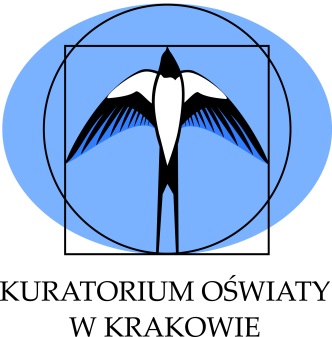 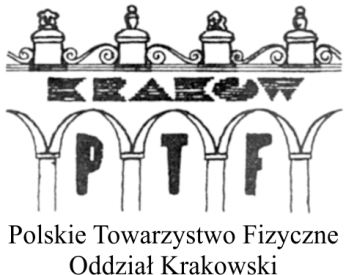 									Kraków, 16 września 2021 r.SEPZ-I.5560.10.1.2021.MŁSzanowni Państwo
Dyrektorzy, Nauczyciele, Uczniowie 
szkół podstawowych 
województwa małopolskiegoUprzejmie informuję, że wzorem lat ubiegłych, organizatorem Małopolskiego Konkursu z Fizyki jest Małopolski Kurator Oświaty przy merytorycznym wsparciu Polskiego Towarzystwa Fizycznego - Oddział Krakowski.Przewodnicząca 
Wojewódzkiej Komisji 
Małopolskiego Konkursu z Fizyki 
Monika Łopatka